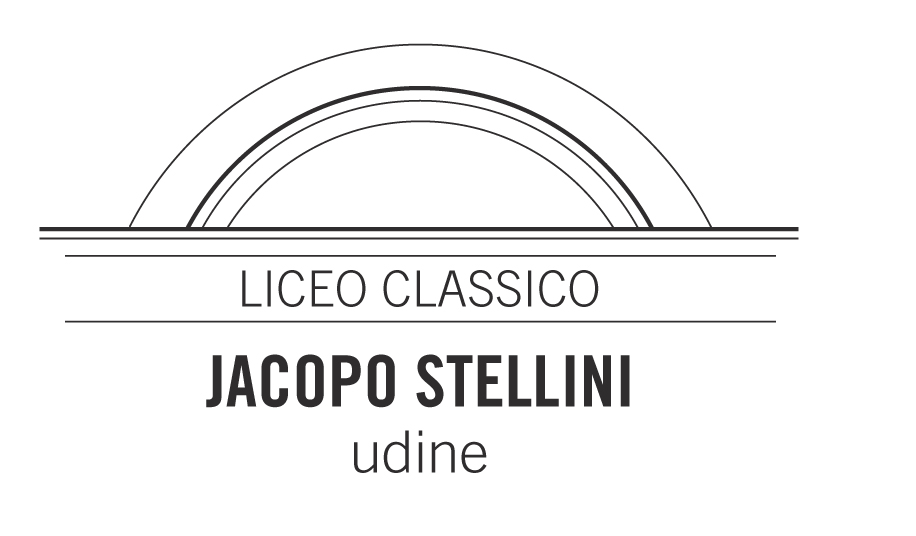 PROGETTO FORMATIVO E DI ORIENTAMENTO(rif. convenzione prot. ??? stipulata in data ???)Studente: …………………………………………………………….  Classe…………Nato a: ………………………………………  Prov………… il……………………Residente a: …………………………………… Prov………. Via…………………………………………….Codice Fiscale ………………………………Azienda/ente ospitante: 	???
Sede legale: 		???Tutor Aziendale: 		???Sede del tirocinio: 		???Periodo del tirocinio: 	???Ore riconosciute:		???Tutor Scolastico: 		i tutor delle classi partecipantiReferente di progetto: 	???
Polizze assicurative:infortuni sul lavoro INAIL:	ai sensi dell’art. 2 del DPR 156/99, la copertura assicurativaINAIL dei soggetti impegnati nelle attività di tirocinio promosse dagli Istituti scolastici statali e dalle Università statali, è assicurata mediante la speciale forma di “gestione per conto dello Stato”, prevista dal combinato disposto degli artt. 127 e 190 del T.U. 1124/65 e regolamentata dal D.M. 10/10/1985.- Altre assicurazioni 	Assicurazione stipulata dalla Regione; 	eventuale assicurazione integrativaPercorso per le competenze trasversali e l’orientamento(il progetto alterna fasi a scuola e fasi in azienda)Patto formativoL’allievo dichiara di:essere a conoscenza che le attività del progetto costituiscono parte integrante del percorso formativo;essere a conoscenza che la partecipazione al progetto formativo e di orientamento non comporta alcun legame diretto con l’Azienda/Ente in questione e non si configura come un rapporto di lavoro;essere stato informato in merito ai rischi in materia di sicurezza sul lavoro D.Lgs. 81/08 e successive modificazioni;essere a conoscenza delle coperture assicurative sia per la permanenza nella sede dello stage formativo sia per i trasferimenti verso e dalla stessa; essere a conoscenza che, nel caso si dovessero verificare episodi di particolare gravità in accordo con l’Istituto si procederà alla sospensione del tirocinio formativo;seguire le indicazioni dei tutor e fare riferimento ad essi per qualsiasi esigenza di tipo organizzativo o altre evenienze.L’allievo s’impegna a:seguire le indicazioni dei tutor e fare riferimento ad essi per qualsiasi esigenza;rispettare gli obblighi di riservatezza circa processi produttivi, prodotti o altre notizie relative all’azienda di cui venga a conoscenza, sia durante che dopo lo svolgimento del tirocinio;rispettare i regolamenti aziendali e le norme in materia di igiene e sicurezza;avvisare tempestivamente sia l’Istituto che la Scuola se impossibilitato a recarsi nel luogo del tirocinio;raggiungere autonomamente la sede del soggetto ospitante in cui si svolgerà il tirocinio formativo.data,  		Firma dello studente 				       		Firma per presa visione del genitore__________________________				_____________________________Firma per l’azienda/ente					IL DIRIGENTE SCOLASTICO___________________________				______________________________LICEO CLASSICO “JACOPO STELLINI”piazza I Maggio, 26 – 33100 Udine – Tel. 0432 504577   Fax. 0432 511490Codice fiscale: 80023240304e-mail: udpc010005@pec.istruzione.it - sito istituzionale: www.stelliniudine.edu.it - PEC: udpc010005@pec.istruzione.itDenominazioneAnnoProdotti??????Diario delle attivitàCompetenze mirate???Competenze professionali??? ???Tenuta della documentazione delle attività svolteCompetenze di cittadinanza??????Consolidamento della capacità di lavorare in teamAttività a scuolaAttività in loco